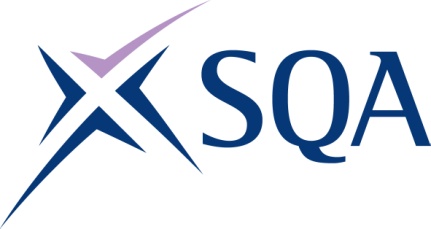 SVQ in Waterproof Membrane Roofing Systems (Construction) (Single Ply Membrane Roofing) at SCQF Level 5GA CODE: GV4F 22SCQF overall credit:	Min = 70, Max = 148Please note the table below shows the SSC identification codes listed alongside the corresponding SQA unit codes. It is important that the SQA unit codes are used in all your recording documentation and when your results are communicated to SQATo attain the qualification candidates must complete 6 credits This consists of:4 mandatory units2 optional mandatory unitsMandatory units: Learners must complete all 4 mandatory unitsMandatory units: Learners must complete all 4 mandatory unitsMandatory units: Learners must complete all 4 mandatory unitsMandatory units: Learners must complete all 4 mandatory unitsMandatory units: Learners must complete all 4 mandatory unitsMandatory units: Learners must complete all 4 mandatory unitsSQA codeSSC codeTitleSCQF levelSCQF creditsSQA creditsHL7R 04COSVR641v2Conform to General Workplace Health, Safety and Welfare6121HL7T 04COSVR642v1Conform to Productive Work Practices551HM15 04COSVR643v1Move, Handle or Store Resources551J80A 04COSVR110v3Apply Single Ply Membrane Roofing Systems5171Mandatory Optional units - learners must achieve 1 of the following:Mandatory Optional units - learners must achieve 1 of the following:Mandatory Optional units - learners must achieve 1 of the following:Mandatory Optional units - learners must achieve 1 of the following:Mandatory Optional units - learners must achieve 1 of the following:Mandatory Optional units - learners must achieve 1 of the following:J7YW 04COSVR685v2Prepare Surfaces for Membrane Roofing Systems (LPG Gas Torch)5151J7YX 04COSVR685v2Prepare Surfaces for Membrane Roofing Systems (Hot Air Gun)5151J7YY 04COSVR685v2Prepare Surfaces for Membrane Roofing Systems (Electronic Torch)5151Mandatory Optional units - learners must achieve 1 of the following:Mandatory Optional units - learners must achieve 1 of the following:Mandatory Optional units - learners must achieve 1 of the following:Mandatory Optional units - learners must achieve 1 of the following:Mandatory Optional units - learners must achieve 1 of the following:Mandatory Optional units - learners must achieve 1 of the following:J805 04COSVR686v2Repair Membrane Roofing Systems (Damaged Membranes)5161J806 04COSVR686v2Repair Membrane Roofing Systems (Edges and Upstands)5161J807 04COSVR686v2Repair Membrane Roofing Systems (Penetrations, Pipes and Vents)5161J808 04COSVR686v2Repair Membrane Roofing Systems (Perimeters, Rainwater Outlets)5161